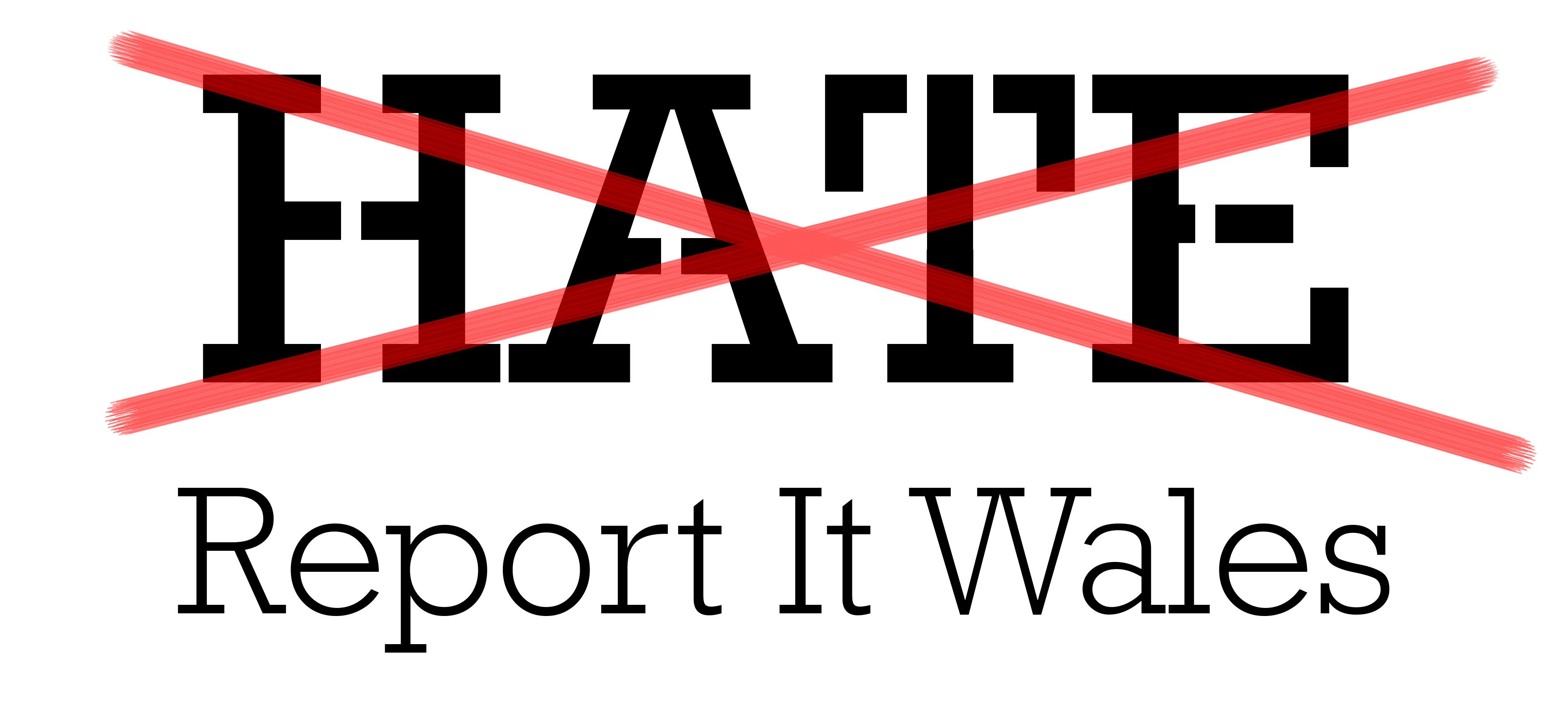 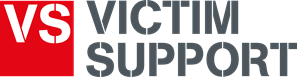 الموافقة الصريحة المقدمة من مستخدمي الخدمة وتفاصيلهم الشخصية:  المساواة والخصائص السكانية: يرجى من إرسال النموذج عند إكماله الى البريد الإلكتروني التالي:  Hate.CrimeWales@victimsupport.org.uk هل حصلت على الموافقة الصريحة من ضحية الجريمة لإجراء هذه الإحالة؟ (اذا كانت الموافقة المعطاة موافقة غير صريحة ، فيرجى منك عدم تقديم طلب الإحالة)نعم / لا تاريخ الحصول على الموافقة الصريحة من مستخدم الخدمة نوع الجريمة:رقم إشارة الجريمة (اذا كان معروفا): الاسم:تاريخ الميلاد: العنوان (بما في ذلك الرمز البريدي): رقم هاتف المنزل: رقم الهاتف النقال (الموبايل):عنوان البريد الإلكتروني:تفاصيل الاتصال الشخصية الأخرى أو المخاوف الأخرى : هل يمكن ترك رسالة صوتية في هاتفك النقال بشكل آمن؟ تفاصيل الحادثة (ويرجى ذكر العوامل المحفزة على ارتكابها):هل تم إبلاغ الشرطة عن هذه الحادثة؟ تاريخ الحادثة:الأقلية العرقية: الجنسية: البلد الأصلي: الدين:الجنس الحالي: الجنس عند الولادة: الميول الجنسية: اللغة الأم: اللغات الأخرى: الإعاقات: